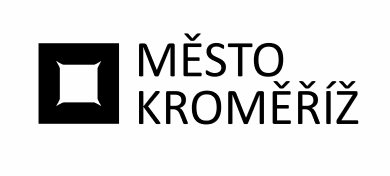 Městský úřad KroměřížMěstský úřad KroměřížMěstský úřad KroměřížMěstský úřad KroměřížMěstský úřad KroměřížMěstský úřad KroměřížMěstský úřad KroměřížMěstský úřad Kroměřížtel. +420 573 321 111tel. +420 573 321 111tel. +420 573 321 111Velké náměstí 115Velké náměstí 115Velké náměstí 115Velké náměstí 115Velké náměstí 115Velké náměstí 115Velké náměstí 115Velké náměstí 115fax +420 573 331 481fax +420 573 331 481fax +420 573 331 481767 01 Kroměříž767 01 Kroměříž767 01 Kroměříž767 01 Kroměříž767 01 Kroměříž767 01 Kroměříž767 01 Kroměříž767 01 Kroměřížwww.mesto-kromeriz.czwww.mesto-kromeriz.czwww.mesto-kromeriz.cz100MEGA Distribution s.r.o.100MEGA Distribution s.r.o.100MEGA Distribution s.r.o.100MEGA Distribution s.r.o.100MEGA Distribution s.r.o.100MEGA Distribution s.r.o.100MEGA Distribution s.r.o.100MEGA Distribution s.r.o.100MEGA Distribution s.r.o.Železná 681/7Železná 681/7Železná 681/7Železná 681/7Železná 681/7Železná 681/7Železná 681/7Železná 681/7Železná 681/7Odbor informačních technologiíOdbor informačních technologiíOdbor informačních technologiíOdbor informačních technologiíOdbor informačních technologiíOdbor informačních technologiíOdbor informačních technologiíOdbor informačních technologiíOdbor informačních technologiíOdbor informačních technologiíOdbor informačních technologiíOdbor informačních technologií61900619006190061900BrnoBrnoBrnoBrnoBrnoIČ:IČ:IČ:IČ:6070796860707968607079686070796860707968DIČ:DIČ:DIČ:DIČ:CZ60707968CZ60707968CZ60707968CZ60707968CZ60707968Váš dopis značkyVáš dopis značky///ze dneze dneze dnevyřizujevyřizujevyřizujevyřizujevyřizuje//linkalinkalinkaV KroměřížiV KroměřížiV Kroměříži///0.0.00000.0.00000.0.0000Xxxxxxx xxxxxx.Xxxxxxx xxxxxx.Xxxxxxx xxxxxx.Xxxxxxx xxxxxx.Xxxxxxx xxxxxx./xxxxxxxxxxxxxxxxxxxxxxxxxxx20.2.202320.2.202320.2.2023OBJEDNÁVKA č.OBJEDNÁVKA č.OBJEDNÁVKA č.OBJEDNÁVKA č.OBJ/2023/0272/OITOBJ/2023/0272/OITOBJ/2023/0272/OITOBJ/2023/0272/OITOBJ/2023/0272/OITOBJ/2023/0272/OITOBJ/2023/0272/OITOBJ/2023/0272/OITOBJ/2023/0272/OITOBJ/2023/0272/OITOBJ/2023/0272/OITOBJ/2023/0272/OITOBJ/2023/0272/OITOBJ/2023/0272/OITOBJ/2023/0272/OITOBJ/2023/0272/OITOBJ/2023/0272/OITObjednatel:Město KroměřížMěsto KroměřížMěsto KroměřížMěsto KroměřížMěsto KroměřížMěsto KroměřížMěsto KroměřížMěsto KroměřížMěsto KroměřížMěsto KroměřížMěsto KroměřížMěsto KroměřížMěsto KroměřížMěsto KroměřížMěsto KroměřížMěsto KroměřížVelké nám. 115/1Velké nám. 115/1Velké nám. 115/1Velké nám. 115/1Velké nám. 115/1Velké nám. 115/1Velké nám. 115/1Velké nám. 115/1Velké nám. 115/1Velké nám. 115/1Velké nám. 115/1Velké nám. 115/1Velké nám. 115/1Velké nám. 115/1Velké nám. 115/1Velké nám. 115/176701 Kroměříž76701 Kroměříž76701 Kroměříž76701 Kroměříž76701 Kroměříž76701 Kroměříž76701 Kroměříž76701 Kroměříž76701 Kroměříž76701 Kroměříž76701 Kroměříž76701 Kroměříž76701 Kroměříž76701 Kroměříž76701 Kroměříž76701 KroměřížIČ:IČ:IČ:IČ:IČ:0028735100287351002873510028735100287351002873510028735100287351002873510028735100287351DIČ:DIČ:DIČ:DIČ:DIČ:CZ00287351CZ00287351CZ00287351CZ00287351CZ00287351CZ00287351CZ00287351CZ00287351CZ00287351CZ00287351CZ00287351100MEGA Distribution s.r.o. - dodání NVR Dahua AI NVR 1ks DOPLATEK vyšší verze model IVSS7108-1M. 

51.467,00 Kč uhrazeno  21.12.2022  KDF-2203758 
26.669,00 Kč doplatek reklamace
Cena celkem 78.136,00 Kč s DPH (64.575,00 Kč bez DPH)100MEGA Distribution s.r.o. - dodání NVR Dahua AI NVR 1ks DOPLATEK vyšší verze model IVSS7108-1M. 

51.467,00 Kč uhrazeno  21.12.2022  KDF-2203758 
26.669,00 Kč doplatek reklamace
Cena celkem 78.136,00 Kč s DPH (64.575,00 Kč bez DPH)100MEGA Distribution s.r.o. - dodání NVR Dahua AI NVR 1ks DOPLATEK vyšší verze model IVSS7108-1M. 

51.467,00 Kč uhrazeno  21.12.2022  KDF-2203758 
26.669,00 Kč doplatek reklamace
Cena celkem 78.136,00 Kč s DPH (64.575,00 Kč bez DPH)100MEGA Distribution s.r.o. - dodání NVR Dahua AI NVR 1ks DOPLATEK vyšší verze model IVSS7108-1M. 

51.467,00 Kč uhrazeno  21.12.2022  KDF-2203758 
26.669,00 Kč doplatek reklamace
Cena celkem 78.136,00 Kč s DPH (64.575,00 Kč bez DPH)100MEGA Distribution s.r.o. - dodání NVR Dahua AI NVR 1ks DOPLATEK vyšší verze model IVSS7108-1M. 

51.467,00 Kč uhrazeno  21.12.2022  KDF-2203758 
26.669,00 Kč doplatek reklamace
Cena celkem 78.136,00 Kč s DPH (64.575,00 Kč bez DPH)100MEGA Distribution s.r.o. - dodání NVR Dahua AI NVR 1ks DOPLATEK vyšší verze model IVSS7108-1M. 

51.467,00 Kč uhrazeno  21.12.2022  KDF-2203758 
26.669,00 Kč doplatek reklamace
Cena celkem 78.136,00 Kč s DPH (64.575,00 Kč bez DPH)100MEGA Distribution s.r.o. - dodání NVR Dahua AI NVR 1ks DOPLATEK vyšší verze model IVSS7108-1M. 

51.467,00 Kč uhrazeno  21.12.2022  KDF-2203758 
26.669,00 Kč doplatek reklamace
Cena celkem 78.136,00 Kč s DPH (64.575,00 Kč bez DPH)100MEGA Distribution s.r.o. - dodání NVR Dahua AI NVR 1ks DOPLATEK vyšší verze model IVSS7108-1M. 

51.467,00 Kč uhrazeno  21.12.2022  KDF-2203758 
26.669,00 Kč doplatek reklamace
Cena celkem 78.136,00 Kč s DPH (64.575,00 Kč bez DPH)100MEGA Distribution s.r.o. - dodání NVR Dahua AI NVR 1ks DOPLATEK vyšší verze model IVSS7108-1M. 

51.467,00 Kč uhrazeno  21.12.2022  KDF-2203758 
26.669,00 Kč doplatek reklamace
Cena celkem 78.136,00 Kč s DPH (64.575,00 Kč bez DPH)100MEGA Distribution s.r.o. - dodání NVR Dahua AI NVR 1ks DOPLATEK vyšší verze model IVSS7108-1M. 

51.467,00 Kč uhrazeno  21.12.2022  KDF-2203758 
26.669,00 Kč doplatek reklamace
Cena celkem 78.136,00 Kč s DPH (64.575,00 Kč bez DPH)100MEGA Distribution s.r.o. - dodání NVR Dahua AI NVR 1ks DOPLATEK vyšší verze model IVSS7108-1M. 

51.467,00 Kč uhrazeno  21.12.2022  KDF-2203758 
26.669,00 Kč doplatek reklamace
Cena celkem 78.136,00 Kč s DPH (64.575,00 Kč bez DPH)100MEGA Distribution s.r.o. - dodání NVR Dahua AI NVR 1ks DOPLATEK vyšší verze model IVSS7108-1M. 

51.467,00 Kč uhrazeno  21.12.2022  KDF-2203758 
26.669,00 Kč doplatek reklamace
Cena celkem 78.136,00 Kč s DPH (64.575,00 Kč bez DPH)100MEGA Distribution s.r.o. - dodání NVR Dahua AI NVR 1ks DOPLATEK vyšší verze model IVSS7108-1M. 

51.467,00 Kč uhrazeno  21.12.2022  KDF-2203758 
26.669,00 Kč doplatek reklamace
Cena celkem 78.136,00 Kč s DPH (64.575,00 Kč bez DPH)100MEGA Distribution s.r.o. - dodání NVR Dahua AI NVR 1ks DOPLATEK vyšší verze model IVSS7108-1M. 

51.467,00 Kč uhrazeno  21.12.2022  KDF-2203758 
26.669,00 Kč doplatek reklamace
Cena celkem 78.136,00 Kč s DPH (64.575,00 Kč bez DPH)100MEGA Distribution s.r.o. - dodání NVR Dahua AI NVR 1ks DOPLATEK vyšší verze model IVSS7108-1M. 

51.467,00 Kč uhrazeno  21.12.2022  KDF-2203758 
26.669,00 Kč doplatek reklamace
Cena celkem 78.136,00 Kč s DPH (64.575,00 Kč bez DPH)100MEGA Distribution s.r.o. - dodání NVR Dahua AI NVR 1ks DOPLATEK vyšší verze model IVSS7108-1M. 

51.467,00 Kč uhrazeno  21.12.2022  KDF-2203758 
26.669,00 Kč doplatek reklamace
Cena celkem 78.136,00 Kč s DPH (64.575,00 Kč bez DPH)100MEGA Distribution s.r.o. - dodání NVR Dahua AI NVR 1ks DOPLATEK vyšší verze model IVSS7108-1M. 

51.467,00 Kč uhrazeno  21.12.2022  KDF-2203758 
26.669,00 Kč doplatek reklamace
Cena celkem 78.136,00 Kč s DPH (64.575,00 Kč bez DPH)100MEGA Distribution s.r.o. - dodání NVR Dahua AI NVR 1ks DOPLATEK vyšší verze model IVSS7108-1M. 

51.467,00 Kč uhrazeno  21.12.2022  KDF-2203758 
26.669,00 Kč doplatek reklamace
Cena celkem 78.136,00 Kč s DPH (64.575,00 Kč bez DPH)100MEGA Distribution s.r.o. - dodání NVR Dahua AI NVR 1ks DOPLATEK vyšší verze model IVSS7108-1M. 

51.467,00 Kč uhrazeno  21.12.2022  KDF-2203758 
26.669,00 Kč doplatek reklamace
Cena celkem 78.136,00 Kč s DPH (64.575,00 Kč bez DPH)100MEGA Distribution s.r.o. - dodání NVR Dahua AI NVR 1ks DOPLATEK vyšší verze model IVSS7108-1M. 

51.467,00 Kč uhrazeno  21.12.2022  KDF-2203758 
26.669,00 Kč doplatek reklamace
Cena celkem 78.136,00 Kč s DPH (64.575,00 Kč bez DPH)100MEGA Distribution s.r.o. - dodání NVR Dahua AI NVR 1ks DOPLATEK vyšší verze model IVSS7108-1M. 

51.467,00 Kč uhrazeno  21.12.2022  KDF-2203758 
26.669,00 Kč doplatek reklamace
Cena celkem 78.136,00 Kč s DPH (64.575,00 Kč bez DPH)Sjednaná cena včetně DPH : doSjednaná cena včetně DPH : doSjednaná cena včetně DPH : doSjednaná cena včetně DPH : doSjednaná cena včetně DPH : doSjednaná cena včetně DPH : doSjednaná cena včetně DPH : doSjednaná cena včetně DPH : doSjednaná cena včetně DPH : do26 669,00 Kč26 669,00 Kč26 669,00 Kč26 669,00 Kč26 669,00 Kč26 669,00 Kč26 669,00 Kč26 669,00 Kč26 669,00 Kč26 669,00 Kč26 669,00 Kč26 669,00 KčTermín dodání do:Termín dodání do:Termín dodání do:Termín dodání do:Termín dodání do:Termín dodání do:Termín dodání do:31.12.202331.12.202331.12.202331.12.202331.12.202331.12.202331.12.202331.12.202331.12.202331.12.202331.12.202331.12.202331.12.202331.12.2023Xxxxxxx xxxxxx xxxXxxxxxx xxxxxx xxxXxxxxxx xxxxxx xxxXxxxxxx xxxxxx xxxXxxxxxx xxxxxx xxxXxxxxxx xxxxxx xxxXxxxxxx xxxxxx xxxXxxxxxx xxxxxx xxxVedoucí odboru ITVedoucí odboru ITVedoucí odboru ITVedoucí odboru ITVedoucí odboru ITVedoucí odboru ITVedoucí odboru ITVedoucí odboru ITVedoucí odboru IT